Topic of AssignmentNUTRITIONAL VALUE OF FIGSubmitted By:Laraib FatimaB.Sc. (Hons.) Food Science and Technology (Semester-7th)Roll No: 25 (Regular) Email: aleenanaqvi22@gmail.com Submitted To:Dr. Saqib Jabbar Assistant ProfessorInstitute of Food Science and Nutrition (IFSN)University of Sargodha, Sargodha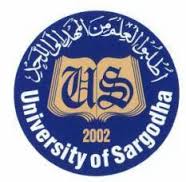 Institute of Food Science and Nutrition University Of SargodhaSARGODHA, PAKISTANReference: http://www.nutrition-and-you.com/fig-fruit.html Nutritional Value of Fig (Ficus carica) Per 100 g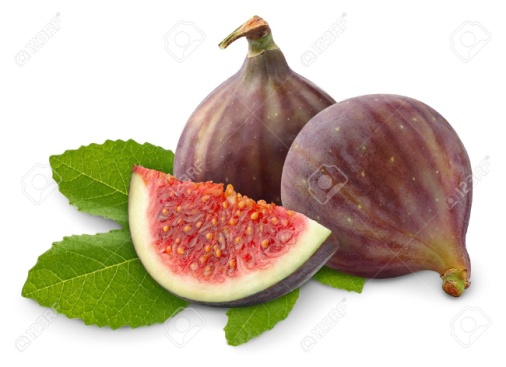 Nutritional Value of Fig (Ficus carica) Per 100 gEnergy74 KcalCarbohydrate19.18 gTotal fat0.30 gProtein0.75 gCholesterol0 mgDietary Fiber2.9 gVitaminsVitaminsFolates6 µgNiacin0.400 mgPantothenic acid0.300 mgPyridoxine0.113 mgRiboflavin0.050 mgThiamin0.060Vitamin A142 IUVitamin C2 mg*Vitamin E0.11 mgVitamin K4.7 µgMineralsMineralsCalcium35 mgCopper0.070 mgIron0.37 mgMagnesium17 mgManganese0.128 mgSelenium0.2 µgZinc0.15 mgSodium1 mgPotassium232 mg*Phyto-nutrients (Act as Antioxidants)Phyto-nutrients (Act as Antioxidants)Carotene-ß85 µg*Leutine-zeaxanthin4 µgSource: USDA National Nutrient DatabaseSource: USDA National Nutrient Database